Core Knowledge Map 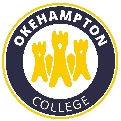 Core Knowledge Map Core Knowledge Map Core Knowledge Map Subject: DramaYear: 7Year: 7Terms 1&2 Mime & Silent MoviesWhat are we learning?What are we learning?What are we learning?What are we learning?You will be developing physical skills whilst exploring Mime skills and Silent Movies by:  learning to work productively and collaboratively in groups. learning to use controlled and exaggerated physical skills to create believable mime and movement sequences.learning to give and receive constructive feedback.You will be developing physical skills whilst exploring Mime skills and Silent Movies by:  learning to work productively and collaboratively in groups. learning to use controlled and exaggerated physical skills to create believable mime and movement sequences.learning to give and receive constructive feedback.You will be developing physical skills whilst exploring Mime skills and Silent Movies by:  learning to work productively and collaboratively in groups. learning to use controlled and exaggerated physical skills to create believable mime and movement sequences.learning to give and receive constructive feedback.You will be developing physical skills whilst exploring Mime skills and Silent Movies by:  learning to work productively and collaboratively in groups. learning to use controlled and exaggerated physical skills to create believable mime and movement sequences.learning to give and receive constructive feedback.How will I be assessed?How will I be assessed?How will I be assessed?How will I be assessed?You will be assessed on your group work & planning skills; performance skills and evaluation skills. Your progress will be recorded on your Progress Tracker. You will also complete a multiple-choice end of unit test.You will be assessed on your group work & planning skills; performance skills and evaluation skills. Your progress will be recorded on your Progress Tracker. You will also complete a multiple-choice end of unit test.You will be assessed on your group work & planning skills; performance skills and evaluation skills. Your progress will be recorded on your Progress Tracker. You will also complete a multiple-choice end of unit test.You will be assessed on your group work & planning skills; performance skills and evaluation skills. Your progress will be recorded on your Progress Tracker. You will also complete a multiple-choice end of unit test.Big Questions:Big Questions:Big Questions:Big Questions:What is mime? Why is it an important part of theatre?What do you know about the history and key features of silent movies?What skills are used to create great mime?How can you use mime skills to create a reaction in an audience?What is mime? Why is it an important part of theatre?What do you know about the history and key features of silent movies?What skills are used to create great mime?How can you use mime skills to create a reaction in an audience?What is mime? Why is it an important part of theatre?What do you know about the history and key features of silent movies?What skills are used to create great mime?How can you use mime skills to create a reaction in an audience?What is mime? Why is it an important part of theatre?What do you know about the history and key features of silent movies?What skills are used to create great mime?How can you use mime skills to create a reaction in an audience?How does this build on previous learning?How does this build on previous learning?How will this link to my future learning?How will this link to my future learning?You will build on the use of physical and vocal skills from the Baseline Assessment.You will build on the use of physical and vocal skills from the Baseline Assessment.You will continue to use and develop physical skills in ‘Macbeth’ and ‘Peter Pan’ in Year 7.You will develop the confidence to perform in front of an audience.You will continue to use and develop physical skills in ‘Macbeth’ and ‘Peter Pan’ in Year 7.You will develop the confidence to perform in front of an audience.Core knowledge:Core knowledge:Key Vocabulary:Key Vocabulary:Mime is acting without speaking.Actors who use mime use their facial expression, gesture & body language to show an action to the audience. It is important when miming to be focused, precise and silent!Silent movies are films which have no spoken dialogue, and no synchronised recorded sound. The ‘silent era’ of film-making was from 1894 to 1929Silent movies were replaced by ‘talkies’ in the late 1920sThere used to be a live ‘interpreter’ who explained parts of the movie as it played (like a narrator in theatre)As movies got longer, captions or ‘intertitles’ were used to narrate the plot, present key dialogue and comment on the action.Showings of silent movies initially had live music (usually a pianist) as an accompanimentMusic added atmosphere and gave the audience emotional cluesLater, they used orchestras and added sound effects, like galloping horses!Mime is acting without speaking.Actors who use mime use their facial expression, gesture & body language to show an action to the audience. It is important when miming to be focused, precise and silent!Silent movies are films which have no spoken dialogue, and no synchronised recorded sound. The ‘silent era’ of film-making was from 1894 to 1929Silent movies were replaced by ‘talkies’ in the late 1920sThere used to be a live ‘interpreter’ who explained parts of the movie as it played (like a narrator in theatre)As movies got longer, captions or ‘intertitles’ were used to narrate the plot, present key dialogue and comment on the action.Showings of silent movies initially had live music (usually a pianist) as an accompanimentMusic added atmosphere and gave the audience emotional cluesLater, they used orchestras and added sound effects, like galloping horses!Facial expression - how we shape and position our facial features to show emotion.Body language - how the shape and posture of your upper body, stance and levels of tension combine to communicate meaning.Gesture - how we use hand or arm movements to communicate meaning.Precision – being exact or accurate.Timing – the control of when something should be done.Weight – how heavy or light an object isShape – the outline of an objectSize – how large or small an object isUnderscore - the use of music underneath dialogue or actionFacial expression - how we shape and position our facial features to show emotion.Body language - how the shape and posture of your upper body, stance and levels of tension combine to communicate meaning.Gesture - how we use hand or arm movements to communicate meaning.Precision – being exact or accurate.Timing – the control of when something should be done.Weight – how heavy or light an object isShape – the outline of an objectSize – how large or small an object isUnderscore - the use of music underneath dialogue or actionNeed more help?Need more help?Need more help?Need more help?Mime Research Homework - mime and pantomime - Students | Britannica Kids | Homework HelpWatch Let’s Play: ‘Mime Basics’ (5 min 34 sec) - https://youtu.be/eW1TnDEDBHI?t=1Watch Carlos Martinez: ‘The Little Ball’ (3 mins 07sec) ​- https://youtu.be/O9aLwy6pj-wWatch ET the Mime: ‘The Car’ (4 min 54 sec) - https://youtu.be/FPMBV3rd_hI Watch ‘12 Days of Circus’ (1 min 15 sec) - https://youtu.be/Zz4F_hrUAPEMime Research Homework - mime and pantomime - Students | Britannica Kids | Homework HelpWatch Let’s Play: ‘Mime Basics’ (5 min 34 sec) - https://youtu.be/eW1TnDEDBHI?t=1Watch Carlos Martinez: ‘The Little Ball’ (3 mins 07sec) ​- https://youtu.be/O9aLwy6pj-wWatch ET the Mime: ‘The Car’ (4 min 54 sec) - https://youtu.be/FPMBV3rd_hI Watch ‘12 Days of Circus’ (1 min 15 sec) - https://youtu.be/Zz4F_hrUAPEMime Research Homework - mime and pantomime - Students | Britannica Kids | Homework HelpWatch Let’s Play: ‘Mime Basics’ (5 min 34 sec) - https://youtu.be/eW1TnDEDBHI?t=1Watch Carlos Martinez: ‘The Little Ball’ (3 mins 07sec) ​- https://youtu.be/O9aLwy6pj-wWatch ET the Mime: ‘The Car’ (4 min 54 sec) - https://youtu.be/FPMBV3rd_hI Watch ‘12 Days of Circus’ (1 min 15 sec) - https://youtu.be/Zz4F_hrUAPEMime Research Homework - mime and pantomime - Students | Britannica Kids | Homework HelpWatch Let’s Play: ‘Mime Basics’ (5 min 34 sec) - https://youtu.be/eW1TnDEDBHI?t=1Watch Carlos Martinez: ‘The Little Ball’ (3 mins 07sec) ​- https://youtu.be/O9aLwy6pj-wWatch ET the Mime: ‘The Car’ (4 min 54 sec) - https://youtu.be/FPMBV3rd_hI Watch ‘12 Days of Circus’ (1 min 15 sec) - https://youtu.be/Zz4F_hrUAPE